 The Little Book of Evil 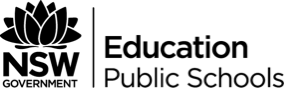 Select one of the following texts that fictionalise or represent a real person who could be considered evil:	Animal Farm, George Orwell – Stalin/Lenin/Trotsky	The Executioner’s Song, Norman Mailer – Gary Gilmore	In Cold Blood, Truman Capote – Herbert Clutter	Joe Cinque’s Consolation, Helen Garner – Anu Singh	Wolf Hall, Hilary Mantel – Thomas Cromwell	The Countess, dir. Julie Delpy – Elizabeth Bathory de Ecsed	From Hell, dir. Albert and Allen Hughes – Jack the Ripper	Public Enemies, dir. Michael Mann – John Dillinger	Snowtown, dir. Justin Kurzel – John Bunting	Wolf Creek, dir. Greg McLean – Ivan Milat	Chopper, dir. Andrew Dominik – Chopper ReadAfter reading/viewing your selected text, complete the following to develop a one A4 page summary:	Outline important biographical and contextual details of the evil individual.	Explain what events or actions have led to this individual being considered evil.	Analyse how the individual is represented in your text, and evaluate to what extent the individual is represented as evil.	Explain why this individual is an interesting subject for literature. The various summary pages will be collected and collated by your teacher to produce The Little Book of Evil.